1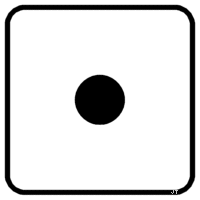 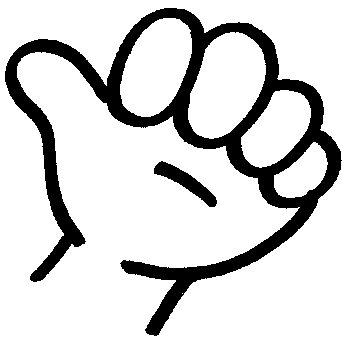 2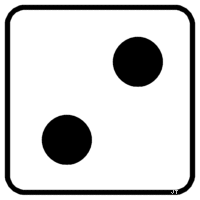 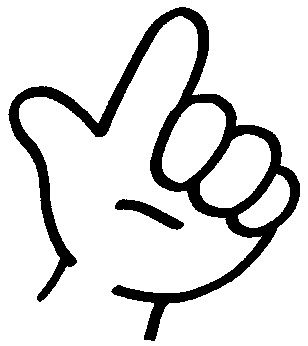 ANIMAUX EN MOUSSE A COLLERPOUR ASSOCIER LA DIMENSION TACTILECf. aperçu avec la bande numérique individuelle3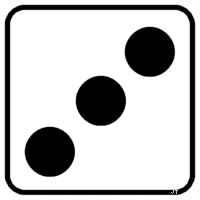 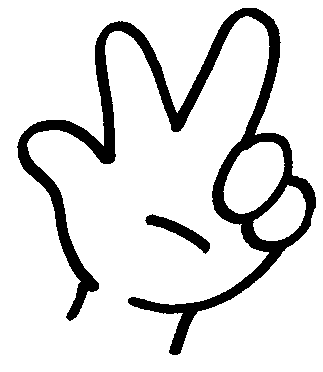 4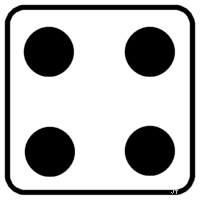 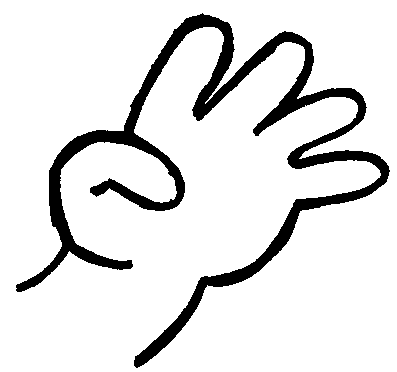 5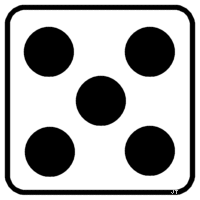 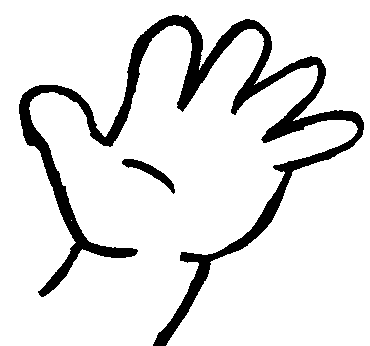 6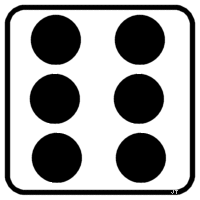 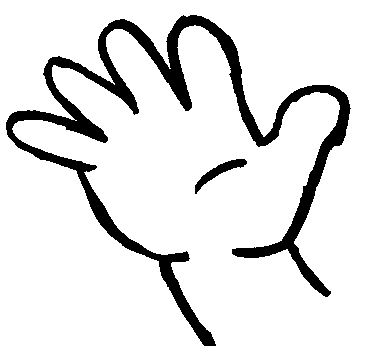 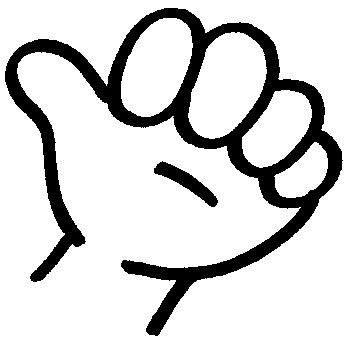 78910